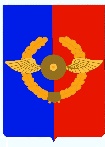 Российская ФедерацияА Д М И Н И С Т Р А Ц И ЯСреднинского городского поселенияУсольского муниципального районаИркутской областиР А С П О Р Я Ж Е Н И ЕОт 24.07.2023г                                                                                              № 44-рр. п. СреднийОб оказании содействия избирательным комиссиям в организации подготовки и проведении выборов депутатов Законодательного Собрания Иркутской области четвертого на территории Среднинского городского поселения Усольского муниципального района Иркутской областиВ целях оказания содействия избирательным комиссиям в организации подготовки и проведения выборов депутатов Законодательного Собрания Иркутской области четвертого созыва на территории Среднинского городского поселения Усольского района Иркутской области, в соответствии с пунктом 16 статьи 20 Федерального закона от 12 июня 2002 года № 67-ФЗ «Об основных гарантиях избирательных прав и права на участие в референдуме граждан Российской Федерации», частью 8 статьи 58 Закона Иркутской области от 06 апреля 2011 года № 18-ОЗ «О выборах депутатов Законодательного Собрания Иркутской области», руководствуясь статьями 11, 23, 47 Устава Усольского муниципального района Иркутской области:1. Образовать на период подготовки и проведения выборов депутатов Законодательного Собрания Иркутской области четвертого созыва на территории Среднинского городского поселения Усольского муниципального района Иркутской области рабочую группу по оказанию содействия избирательным комиссиям в организации подготовки и проведению выборов депутатов Законодательного Собрания Иркутской области четвертого созыва на территории Среднинского городского поселения Усольского муниципального района Иркутской области (далее рабочая группа) в следующем составе: Семёнова Марина Анатольевна, глава Среднинского городского поселения Усольского муниципального района Иркутской области, председатель рабочей группы;Афанасьева Елена Владимировна, заместитель главы Среднинского городского поселения Усольского муниципального района Иркутской области, заместитель председателя рабочей группы;Сопленкова Оксана Александровна, главный специалист по организационным вопросам и кадрам, секретарь рабочей группы.Члены рабочей группы:Шегнагаев Александр Вячеславович, главный специалист по юридическим вопросам и нотариальным действиям;Новикова Анна Валерьевна, главный специалист по экономической политике-контрактный управляющий;Сулейманова Ирина Александровна, главный специалист по финансовой политике-главный бухгалтер;Риттер Лариса Дмитриевна, ведущий специалист по социальным вопросам;Спивакова Людмила Викторовна, председатель Думы Среднинского городского поселения Усольского муниципального района Иркутской области.2. Утвердить прилагаемый план мероприятий по оказанию содействия избирательным комиссиям в организации подготовки и проведения выборов депутатов Законодательного Собрания Иркутской области четвертого созыва на территории Среднинского городского поселения Усольского муниципального района Иркутской области.3. Контроль за исполнением настоящего распоряжения возложить на заместителя главы Среднинского городского поселения Усольского муниципального района Иркутской области Афанасьеву Е.В.Глава Среднинского городского поселенияУсольского муниципального района Иркутской области                                                                      М.А. СемёноваПриложение 1 к распоряжению администрации Среднинского городского поселения Усольского муниципального района Иркутской области от 24.07.2023г. № 44-рП Л А Нмероприятий по оказанию содействия избирательным комиссиям в организации подготовки и проведения выборов депутатов Законодательного Собрания Иркутской области четвёртого созыва на территории Усольского муниципального района Иркутской области Глава Среднинского городского поселенияУсольского муниципального района иркутской области                                                                  М.А. Семёнова№ №Содержание мероприятия в соответствии с законодательствомСрок исполненияЛица, реализующие мероприятия в соответствии с законодательством1.Опубликование списка избирательных участков с указанием их границ и номеров  в газете «Информационный бюллетень Среднинского муниципального образования»,  и разместить в сетевом издании «Официальный сайт городского поселения Среднинского муниципального образования в информационно-телекоммуникационной сети «Интернет» (http://srednyadm.ru).Не позднее 31 июля 2023 года(не позднее чем за 40 дней до дня голосования)Сопленкова О.А., главный специалист по организационным вопросам и кадрам 2.Создание в администрации поселения рабочей группы по оказанию содействия избирательным комиссиям в подготовке и проведении выборов депутатов Законодательного Собрания Иркутской областиНе позднее 25 июля 2023года Глава Среднинского городского поселения Усольского муниципального района Иркутской области Семёнова М.А.3.Представление сведений об избирателях в территориальную избирательную комиссию для составления списков избирателейСразу после назначения дня голосованияКулясова М.В., старший инспектор по ВУРкомандиры воинских частей 4.Оказание содействия избирательной комиссии в уточнении списков избирателейВ период с 24 июля по 28 августа один раз в неделю (по средам), а с 29  августа по 10 сентября 2023 года – ежедневно.Глава Среднинского городского поселения Усольского муниципального района Иркутской области Семёнова М.А.Старший инспектор по ВУР Кулясова М.В.5.Оказание содействия участковым избирательным комиссиям в составлении списков избирателей на избирательных участках, расположенных на территориях воинских частей Командиры воинских частей6.Помощь избирательным комиссиям  в информировании избирателей по возможности реализации их прав подачи лично в любую ТИК, любую УИК, через МФЦ, через ФГИС «ЕПГУ» заявления о голосовании по месту нахожденияС 24 июля  2023года по 04 сентября 2023 года.Глава Среднинского городского поселения Усольского муниципального района Иркутской области Семёнова М.А.Главный специалист по организационным вопросам и кадрамСопленкова О.А.7.Обеспечение предоставления избирательным комиссиям необходимых сведений и материалов, ответов на обращения избирательных комиссийВ пятидневный срок, если обращение получено за пять и менее дней до дня голосования, - не позднее дня, предшествующего дню голосования, а если в день голосования или в день, следующий за днем голосования, - немедленноГлава Среднинского городского поселения Усольского муниципального района Иркутской области Семёнова М.А.общественные объединения, организации всех форм собственности8.Рассмотрение уведомлений организаторов митингов, демонстраций, шествий и пикетирований, связанных с выборамиВ соответствии с законодательствомГлава Среднинского городского поселения Усольского муниципального района Иркутской области Семёнова М.А.Заместитель главы Афанасьева Е.В.9.Оказание содействия зарегистрированным кандидатам, уполномоченным представителям избирательных объединений  в  соответствии с законодательством в организации и проведении агитационных публичных мероприятий  На протяжении всего периода  избирательной кампании в соответствии с законодательствомГлава Среднинского городского поселения Усольского муниципального района Иркутской области Семёнова М.А.Заместитель главы Афанасьева Е.В.10.Рассмотрение заявок о представлении помещений для проведения встреч зарегистрированных кандидатов, уполномоченных представителей избирательных объединений с избирателями. В течение 3 дней со дня  подачи заявки Глава Среднинского городского поселения Усольского муниципального района Иркутской области Семёнова М.А.11.Выделение и оборудование на территории каждого избирательного участка специальных мест для размещения предвыборных печатных агитационных материалов Не позднее 10 августа 2023 годаЗаместитель главы Среднинского городского поселения Усольского муниципального района Иркутской области Афанасьева Е.В.12.Направление информации по выделению специальных мест для размещения предвыборных печатных агитационных материаловГлавный специалист по организационным вопросам и кадрамСопленкова О.А.13.Предоставление на безвозмездной основе необходимых помещений для избирательных комиссий, в том числе для голосования, хранения избирательной документации до передачи ее в архив либо до ее уничтожения по истечении сроков хранения, установленных законодательствомВесь периодГлава Среднинского городского поселения Усольского муниципального района Иркутской области Семёнова М.А.14.Обеспечение охраны общественного порядка и общественной безопасности в период подготовки и проведения выборов, в т.ч. на безвозмездной основе охраны помещений избирательных комиссий, помещений для голосования, сопровождения и охраны транспортных средств, перевозящих бюллетени для голосованияВесь периодГлава Среднинского городского поселения Усольского муниципального района Иркутской области Семёнова М.А.Васильев В.В., начальник МО МВД России «Усольский»15.Обеспечение сохранности бюллетеней для голосования и иной избирательной документации С момента их поступленияГлава Среднинского городского поселения Усольского муниципального района Иркутской области Семёнова М.А.Васильев В.В., начальник МО МВД России «Усольский»16.Обеспечение контроля за соблюдением пожарной безопасности в помещениях избирательных комиссий и помещениях для голосованияВесь периодГлава Среднинского городского поселения Усольского муниципального района Иркутской области Семёнова М.А.Лобода В.В., начальник ОНД и ПР  по г. Усолье-Сибирское и Усольскому району17.Направление информации в администрацию Усольского муниципального района «Об определении  мест для встреч зарегистрированных кандидатов, представителей  избирательных объединений  с избирателями на территории Усольского муниципального района Иркутской области при подготовке  выборов депутатов Законодательного Собрания Иркутской области четвёртого созыва» До 01 августа 2023 года Главный специалист по организационным вопросам и кадрамСопленкова О.А.18.Обеспечение мер по пресечению противоправной агитационной деятельности, предотвращению изготовления подложных и незаконных печатных, аудиовизуальных и иных агитационных материалов и их изъятию, незамедлительному информированию соответствующей избирательной комиссии о выявленных фактах и принятых мерахВесь периодВасильев В.В., начальник МО МВД России «Усольский»19.Предоставление избирательным комиссиям на безвозмездной основе средств связи, технического оборудования Весь периодГлава Среднинского городского поселения Усольского муниципального района иркутской области.Семёнова М.А.20.Оказание содействия избирательным комиссиям в оповещении избирателей о времени и месте голосованияПо календарному плану Усольской районной ТИК Глава Среднинского городского поселения Усольского муниципального района иркутской области.Семёнова М.А.21.Проведение мероприятий, направленных на повышение гражданской (электоральной) активностиНа протяжении всего периода избирательной кампании в соответствии с законодательством Глава Среднинского городского поселения Усольского муниципального района иркутской области.Семёнова М.А.